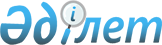 О присвоении наименования улицам станции Сары-ОбаРешение акима Сарабинского сельского округа Аршалынского района Акмолинской области от 23 июля 2009 года № 13. Зарегистрировано Управлением юстиции Аршалынского района Акмолинской области 24 августа 2009 года № 1-4-152

      В соответствии с подпунктом 4 статьи 14 Закона Республики Казахстан от 8 декабря 1993 года «Об административно-территориальном устройстве Республики Казахстан», с учетом протокола схода жителей станции Сары-Оба от 22 июля 2009 года, аким Сарабинского сельского округа РЕШИЛ:



      1.Присвоить следующие наименования улицам станции Сары-Оба: улице № 1 наименование Темиржолшылар, улице № 2- наименование Достык, улице № 3- наименование Бейбитшилик, переулку № 1- наименование Коктем, переулку № 2- наименование Богембая, переулку № 3- наименование Жана жол.



      2.Контроль за исполнением настоящего решения оставляю за собой.



      3.Настоящее решение вступает в силу со дня государственной регистрации в Управлении юстиции Аршалынского района и вводится в действие со дня первого официального опубликования.      Аким Сарабинского

      сельского округа                           К.Дюсенбеков
					© 2012. РГП на ПХВ «Институт законодательства и правовой информации Республики Казахстан» Министерства юстиции Республики Казахстан
				